ПІДТРИМАЙ ДИТИНУ: РЕКОМЕНДАЦІЇ БАТЬКАМ ДЛЯ ЗБЕРЕЖЕННЯ ТА ПІДВИЩЕННЯ МОТИВАЦІЇ ДО НАВЧАННЯ У ШКОЛЯРІВ ПОЧАТКОВИХ КЛАСІВУ межах «Національної програми психічного здоров’я та психосоціальної підтримки» за ініціативою першої леді України Олени Зеленської експерти телеграм-каналу «Підтримай дитину» підготували рекомендації батькам для збереження та підвищення мотивації до навчання у школярів початкових класів.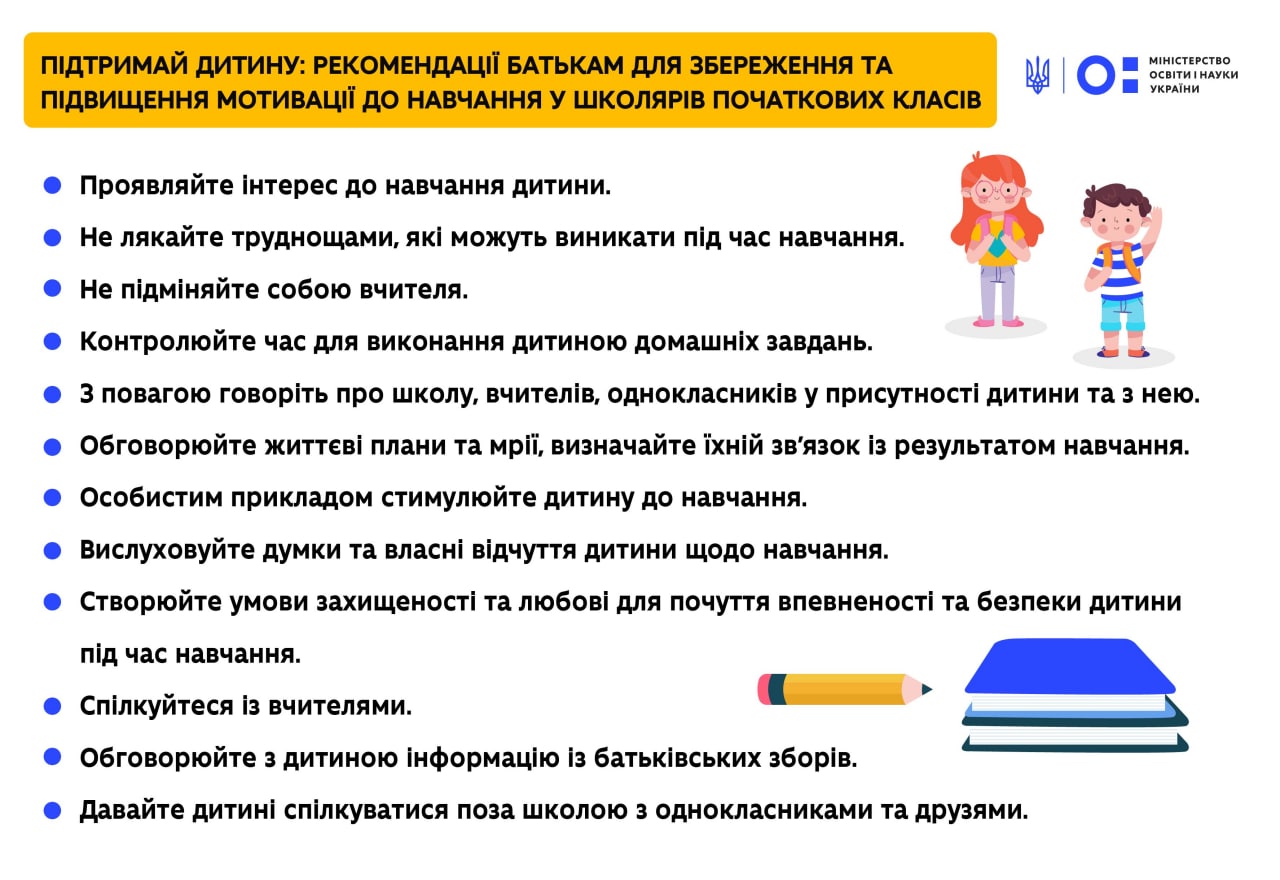 Нагадаємо, доступний приклад розкладу цікавинок із дошкільником на тиждень.Психологічна допомога початкова школаНадрукуватиПроявляйте інтерес до навчання дитини (розмовляйте про відносини у школі, вивчайте підручники, читайте книги дитини тощо).Не лякайте труднощами, які можуть виникати під час навчання.Не підміняйте собою вчителя (не вимагайте від дитини більше, ніж їй задано; не надавайте суперечливі з учителем знання та вміння).Контролюйте час (не більше 2-х годин підготовки уроків або з перервою 30-40 хв перед наступним періодом розумової роботи) і якість виконання домашнього завдання (спільно вирішуйте важкі ситуації, але не замість дитини).З повагою говоріть про школу, вчителів, однокласників у присутності дитини та з нею.Обговорюйте життєві плани та мрії, визначайте їхній зв'язок із результатом навчання.Особистим прикладом стимулюйте дитину до навчання (розповідайте про цікаві та повчальні історії зі свого шкільного життя, показуйте збережені фотографії, грамоти, атестати та дипломи).Вислуховуйте думки та власні відчуття дитини про навчання, емоційно підтримуйте її.Створюйте умови захищеності та любові для почуття впевненості та безпеки дитини під час навчання.Спілкуйтеся із вчителями, показуючи дитині зацікавленість у її дільності (успішності, спілкуванні, поведінці).Обговорюйте з дитиною позитивну інформацію, яку принесли з батьківських зборів, а про негативну (залежно від її характеру та ступеня правопорушення) можна промовчати або у спокійно з‘ясуйте думку дитини.Дозвольте дитині спілкуватися поза школою з однокласниками та друзями, не забороняйте спілкування з ними вдома.